PROFESSORA: ADRIELLE FRANÇADISCIPLINA: ARTEDATA: 03/09/2020ALUNO (A): ___________________________________ESTAÇÕES DO ANO: PEÇA AJUDA A UM RESPONSÁVEL PARA AUXILIAR NA LEITURA DO TEXTO ABAIXO, LOGO APÓS PINTE OS DESENHOS: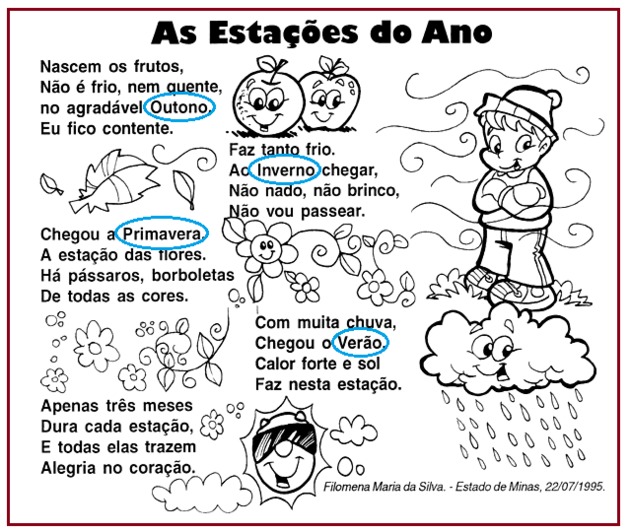 PINTE BEM BONITO FAÇA UM CÍRCULO NA ESTAÇÃO DO ANO QUE VOCÊ MAIS GOSTA.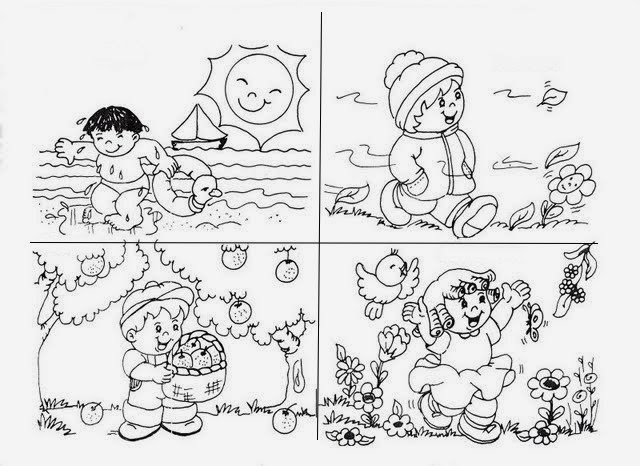   VERÃO 						INVERNOOUTONO				                                       PRIMAVERA